هو الله- ای ثابت بر پیمان مکاتیب متعدده شما رسید...عبدالبهآء عباساصلی فارسی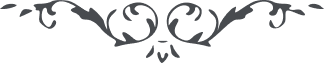 لوح رقم (76) – من آثار حضرت عبدالبهاء – مکاتیب عبد البهاء، جلد 8، صفحه 57هو اللهای ثابت بر پیمان مکاتیب متعدده شما رسید و هر وقت بمحض آنکه فرصتی حاصل گردد فورا جواب مرقوم میشود در خصوص جناب میرزا یوسف خان مرقوم نموده بودید در سنه ماضیه اذن حضور از برای ایشان خواسته بودید چون نهایت تعریف و توصیف را از ایشان نموده خواهش اجازه حضور ببقعه مبارکه برای ایشان نموده بودید لهذا نظر به نسبتی که بکوکب منیر افق مجید جناب وحید روح المقربین له الفدآء داشتند با وجود منع کل بایشان اجازه حضور داده شد و مکتوبی در همان وقت در این خصوص بشما مرقوم گشت حال این مسئله را بمیل خودشان تفویض نمائید دیگر اصرار نکنید و اما قضیه ارسال مکتوب مخصوص بجهة جمیع احبای آذربایجان یکماه پیش بواسطه جناب آقا عبدالعلی و استاد عبدالغنی مکتوب مفصل مشروح در نهایت روحانیت بجمیع احبای آذربایجان مرقوم شده و میرسد و اما بجهة جناب علیخان و عزیز خان مکاتیبی مخصوص مرقوم گردید و از فضل و عنایت جمال مبارک روحی لأحبائه الفدآء امیدوارم که روز بروز بر شوق و وله و جذب و طرب احبای آذربایجان بیفزاید زیرا اسم اعظم نیر حقیقت مشرقه بر آفاق امم روحی لأحبائه الفدآء را نظر عنایت خاص بترکان آذربایجان بود نظر بآن نظر امید چنان است که شعله نورانیهء الهیه چنان در آن کشور برافروزد که آفاق مجاوره را بتمامها روشن و منور نماید و اما قضیه حضور خود شما حال اگر در اطراف آذربایجان و سنه اردلان و کرمانشاه و آنصفحات بنشر نفحات پردازند اولی است مع ذلک باز بمیل شماست اگر چنانچه بخواهید که روی و موی را بتراب آستان مقدس چند صباحی متبرک نمائید و بعد از استفاضه از مطاف ملأ اعلی دوباره رجوع باطراف نمائید آن نیز مقبول و محبوب و علیک التحیة و الثنآء (ع ع)